Name of journal: World Journal of Clinical CasesManuscript NO: 48933Manuscript Type: ORIGINAL ARTICLERetrospective Cohort StudyRelationship between acute hypercarbia and hyperkalaemia during surgery Weinberg L et al. Hypercarbia and hyperkalaemia during surgeryLaurence Weinberg, Amelia Russell, Lois Mackley, Charles Dunnachie, Joshua Meyerov, Chong Tan, Michael Li, Raymond Hu, Dharshi KaralapillaiLaurence Weinberg, Charles Dunnachie, Chong Tan, Michael Li, Raymond Hu, Department of Anaesthesia, Austin Health, Melbourne, Victoria 3084, AustraliaAmelia Russell, Lois Mackley, Dharshi Karalapillai, Department of Intensive Care, Austin Health, Melbourne, Victoria 3084, AustraliaJoshua Meyerov, Melbourne Medical School, University of Melbourne, Victoria 3010, Australia ORCID number: Laurence Weinberg (0000-0001-7403-7680); Amelia Russell (0000-0002-9926-1838); Lois Mackley (0000-0002-6042-9533); Charles Dunnachie (0000-0002-9175-1947); Joshua Meyerov (0000-0002-1676-6997); Chong Tan (0000-0002-8692-3214); Michael Li (0000-0003-4305-399X); Raymond Hu (0000-0002-0169-0600); Dharshi Karalapillai (0000-0002-4497-5585). Author contributions: Weinberg L planned and coordinated the study; Russell A, Mackley L, Dunnachie C and Meyerov J performed the literature review; Russell A, Mackley L, Dunnachie C, Meyerov J, Tan C, Hu R and Karalapillai D performed data collection; Weinberg L, Tan C and Karalapillai D analysed the data; Weinberg L, Russell A, Mackley L, Dunnachie C, Meyerov J, Tan C, Li M and Karalapillai D wrote the manuscript. Supported by an internal Research Grant from the Department of Anaesthesia.Institutional review board statement: The above project amendment has received ethical approval from the Austin Health Human Research Ethics Committee (HREC). This HREC is organised and operates in accordance with the National Health and Medical Research Council’s (NHRMC) National Statement on Ethical Conduct in Research Involving Humans (2007), and all subsequent updates, and in accordance with the Note for Guidance on Good Clinical Practice (CPMP/ICH/135/95), the Health Privacy Principles described in the Health Records Act 2001 (Vic) and Section 95A of the Privacy Act 1988 (and subsequent Guidelines). Informed consent statement: All participants involved in this study provided written, informed consent prior to inclusion.Conflict-of-interest statement: No conflicts of interest disclosed by the authors. Data sharing statement: No additional data available. STROBE statement: The authors have read the STROBE statement - checklist of items, and the manuscript was both written and revised according to the STROBE statement checklist of items. Open-Access: This article is an open-access article which was selected by an in-house editor and fully peer-reviewed by external reviewers. It is distributed in accordance with the Creative Commons Attribution Non Commercial (CC BY-NC 4.0) license, which permits others to distribute, remix, adapt, build upon this work non-commercially, and license their derivative works on different terms, provided the original work is properly cited and the use is non-commercial. See: http://creativecommons.org/licenses/by-nc/4.0/Manuscript source: Unsolicited manuscriptCorresponding author: Laurence Weinberg, BSc, MBBCh, MRCP, FANZCA, DipCritCareEcho, MD, Associate Professor, Director, Department of Anaesthesia, Austin Health, 145 Studley Road, Melbourne, Victoria 3084, Australia. laurence.weinberg@austin.org.auTelephone: +61-3-94965000 Fax: +61-3-94965000 Received: May 29, 2019Peer-review started: June 4, 2019First decision: August 1, 2019Revised: August 30, 2019Accepted: October 15, 2019 Article in press: October 15, 2019Published online: November 26, 2019AbstractBACKGROUNDThe relationship between hyperkalaemia and metabolic acidosis is well described in the critical care setting; however, the relationship between acute respiratory acidosis and plasma potassium concentration is less well understood. In a controlled model of increasing levels of hypercarbia, we tested the hypothesis of whether increasing levels of hypercarbia are associated with changes in plasma potassium concentrations. AIM To determine whether increasing levels of hypercarbia are associated with changes in plasma potassium concentrations. METHODSWe performed a post-hoc study examining changes in serum potassium in 24 patients who received increased levels of hypercarbia during cardiac surgery. Arterial blood gases and plasma concentrations of potassium were measured at baseline, 3 min prior to, and then every 3 min for 15 min during the intervention of hypercarbia. The primary endpoint was the absolute change in serum K+ at 15 min compared to the baseline K+ value. The following secondary endpoints were evaluated: (1) the association between CO2 and serum K+ concentration and (2) the correlation between plasma pH and serum K+ concentrations. RESULTSDuring the intervention, PaCO2 increased from 43.6 mmHg (95%CI: 40.1 to 47.1) at pre-intervention to 83.9 mmHg (95%CI: 78.0 to 89.8) at 15 min after intervention; P < 0.0001. The mean (SD) serum potassium increased from 4.16 (0.35) mmol/L at baseline to 4.28 (0.33) mmol/L at 15 min (effect size 0.09 mol/L; P = 0.22). There was no significant correlation between PaCO2 and potassium (Pearson’s coefficient 0.06; 95%CI: -0.09 to 0.21) or between pH and potassium (Pearson’s coefficient -0.07; 95%CI: -0.22 to 0.09).CONCLUSIONAcute hypercarbia and subsequent respiratory acidaemia were not associated with hyperkalaemia in patients undergoing major surgery.Key words: Anaesthesia; Intensive care; Biochemistry; Surgery© The Author(s) 2019. Published by Baishideng Publishing Group Inc. All rights reserved.Core tip: Acute hypercarbia results in respiratory acidosis and subsequent respiratory acidaemia. Acute hypercarbia does not affect serum potassium concentrations in the setting of anaesthesia and major surgery. Respiratory acidaemia does not affect serum potassium concentrations in patients undergoing major surgery.Citation: Weinberg L, Russell A, Mackley L, Dunnachie C, Meyerov J, Tan C, Li M, Hu R, Karalapillai D. Relationship between acute hypercarbia and hyperkalaemia during surgery. World J Clin Cases 2019; 7(22): 3711-3717  URL: https://www.wjgnet.com/2307-8960/full/v7/i22/3711.htm  DOI: https://dx.doi.org/10.12998/wjcc.v7.i22.3711INTRODUCTIONThe linear correlation between arterial carbon dioxide and plasma pH is well described[1,2] with acute hypercarbia frequently used as a surrogate marker of respiratory acidosis. However, the effects of hypercarbia or respiratory acidaemia on plasma potassium levels are unknown. In the critical care context, K+ homeostasis in plasma is influenced by redistribution of K+ ions between the intra- and extracellular fluid (ECF) space, allowing concentrations to remain stable. The majority of the body’s K+ content is found in the intracellular space of skeletal muscle[3]. pH-dependent control of potassium homeostasis occurs in the distal tubule of the nephron via the H+-K+-ATPase transporter[3,4]. These channels are directly affected by acute acidosis. When plasma pH drops, K+ is released from the intracellular space and K+ movement into the intracellular space results in a shift of potassium into the ECF space. These effects are mediated by three main mechanisms[3]: firstly, the sodium-hydrogen ion exchanger is inhibited, causing decreased sodium-K+-adenosine triphosphatase (Na+K+ATPase) activity; secondly, Na+ influx via the Na+HCO3 co-transporter is inhibited by a fall in extracellular HCO3, again decreasing Na+K+ATPase activity; finally, chloride influx via the chloride-bicarbonate ion Cl exchange is reduced, due to the fall in extracellular HCO3, promoting K+ efflux into ECF via the K+Cl- co-transporter. The key ion channels involved in K+ homeostasis in skeletal muscle cells are shown in Figure 1.Metabolic acidosis caused by mineral acids, such as hyperchloraemic acidosis, causes a larger shift of K+ when compared to organic metabolic acidosis, such as lactic and ketoacidosis[3,4]. This is due to the organic acids entering the cell causing an intracellular acidosis. This would have the opposite effect to an extracellular acidosis on the channels shown in Figure 1, causing a net decrease in K+ efflux into the plasma[2-4]. Given that hypercarbia is ubiquitous in both the critical care and anaesthesia settings, it is imperative to better understand the relationship between acute hypercarbia and hyperkalaemia. Therefore, we hypothesised that in a model of acute hypercarbia and subsequent acidaemia, there would be a strong association between increasing arterial carbon dioxide levels and serum K+ concentrations. MATERIALS AND METHODSWe performed a post-hoc analysis utilising data from a previously published randomised controlled trial[5]. In the original single centre, randomised controlled study, adult patients over the age of 18 years, undergoing elective CABG requiring harvesting of the left internal mammary artery were included. Exclusion criteria included emergency CABG surgery, non-CABG surgery, chronic lung disease, moderate pulmonary hypertension (mean pulmonary artery pressure > 40 mmHg), super obesity (body mass index > 50 kg/m2), and American Society of Anaesthesiologists physical status V. The original trial compared the absolute change in partial pressure of arterial carbon dioxide (PaCO2) in patients who underwent either apnoeic oxygenation (complete suspension of ventilation for 15 min, n = 12) or low tidal volume ventilation (VT) (2.5 mL/kg ideal body weight, n = 12) for 15 min, during harvesting of the left internal mammary artery. As part of the trial protocol, PaCO2 was measured at baseline after induction of anaesthesia, immediately prior to the intervention, and then over a 15-min duration of apnoea or low TV ventilation, generating a model of acute hypercarbia and subsequent respiratory acidosis. Serial plasma K+ concentrations were measured; however, the association between acute hypercarbia and hyperkalaemia was not investigated. Primary end pointThe primary aim of this study was to evaluate the change in serum K+ at 15 min compared to the baseline K+ value. Secondary endpoints evaluated were: (1) the association between CO2 and serum K+ concentrations; and (2) any correlation between plasma pH and serum K+ concentrations. The initial trial was approved by the Austin Health Research and Ethics Committee (HREC/15/Austin/412) and prospectively registered with the Australian New Zealand Clinical Trials Registry (ACTRN: 12616000146493).  All participants provided informed and written consent. Standardisation of anaesthesiaIn the original study, all participants underwent a standardised anaesthesia protocol.  Participants had an arterial line inserted for sequential blood gas sampling. After induction of anaesthesia and tracheal intubation, total intravenous anaesthesia with propofol was established using a target-controlled technique, ensuring adequate depth of anaesthesia by maintaining a bispectral index value of 40-60. Deep neuromuscular blockade (train of four count of ≤ 2) was maintained throughout the study and transoesophageal echocardiography (TOE) was utilised to monitor cardiac function in real time. Insulin or bicarbonate was not administered at any time point throughout the study period. Baseline potassium and CO2 values were sampled 10 min after induction of anaesthesia. To ensure similar baseline CO2 values prior to initiation of the 15-min intervention period, all participants received low VT ventilation (2.5 mL/kg ideal body weight) at a respiratory rate of 20 for 3 min prior to commencing apnoeic oxygenation or low tidal volume ventilation. Throughout this time, 100% oxygen at 10 L/min was delivered via the cuffed endotracheal tube and no positive end-expiratory pressure was given. Participants randomized to apnoeic oxygenation subsequently had total suspension of ventilation with 100% oxygen at 10 L/min delivered through a cuffed endotracheal tube. Participants randomized to low VT ventilation continued to receive a tidal volume of 2.5 mL/kg ideal body weight at the same baseline settings. Each group received the allocated ventilation technique for 15 min during harvesting of the left internal mammary artery.  No other intravenous fluids were administered during the 15-min study period. The study was ceased, and normal ventilation initiated if any of the following occurred: PaO2 < 95 mmHg; SpO2 <93%; pH < 7.1; decrease in right or left cardiac contractility on TOE; malignant arrhythmias/ST segment changes; and if the surgeon or attending anaesthetist requested termination of the protocol. Arterial blood gas sampling was performed at the following time points: baseline (10 min after induction of anaesthesia); 3 min prior to initiation of the intervention; then at 3, 6, 9, 12 and 15-min after the allocated intervention. Measurement of pH, CO2 and plasma potassium levels in arterial blood were completed using an ABL 800 Blood Gas Analyser (Radiometer, Copenhagen, Denmark) with a fully automated micromode eliminating the risk of user-induced bias or loss of accuracy with very small samples. Other data collected included baseline patient characteristics such as age, gender, weight, height, EuroScore II, indications for surgery, routine haematological and biochemical function, cardiac structure and function, and respiratory function. Statistical analysisThe statistical analysis was performed by a biomedical statistician. Continuous data was tested for normality and measures of central tendency were compared as means and SD using the Student t-test for normally distributed variables; and as medians with interquartile range using the Mann-Whitney U test for non-parametric variables. A two-tailed P-value less than 0.05 was considered statistically significant. Categorical variables were compared using Tukey’s multiple comparisons test. Repeated measures ANOVA was used to compare means in potassium and CO2 values from baseline to 15 min. Corresponding associations are summarized as appropriate effect size with 95%CIs. Statistical analysis was performed using PRISM 7.03 GraphPad software (La Jolla, CA, United States). This study is reported following the STROBE statement checklist for observational studies. RESULTSTwenty-four participants were included. There were no missing data and no violations in the study protocol. The mean (SD) age of the participants was 63.1 (12.1) years. Twenty-one (88%) participants were male. The mean (SD) body mass index was 29.8 (5.5) mg/m2. The ASA Physical Status was 3 in 11 (45.8%) participants, and 4 (54.2%) in 13 participants. During the intervention, mean (SD) PaCO2 increased from 43.58 (8.3) mmHg at pre-intervention to 83.90 (13.6) 15 min post-intervention (effect size 40.1 mmHg; P < 0.0001) (Figure 2C). PaCO2 trends with time are presented graphically in Figure 2C. The mean (SD) serum bicarbonate increased from 26.8 (2.0) mmol/L at baseline to 28.2 (1.9) mmol/L at 15 min; P = 0.02. There were no significant changes in other electrolytes including plasma glucose concentrations. Mean (SD) serum potassium increased from 4.16 (0.35) mmol/L at baseline to 4.28 (0.33) mmol/L at 15 min (effect size 0.09 mol/L; P = 0.22) (Figure 2A). There were no changes in mean potassium values over the study period (repeated measures ANOVA, P = 0.95) (Figure 2B). There was no significant correlation between PaCO2 and potassium; Pearson’s coefficient 0.06 (95%CI: -0.09 to 0.21) (Figure 3). Similarly, there was no significant correlation between pH and potassium (Pearson’s coefficient -0.07; 95%CI: -0.22 to 0.09). DISCUSSIONIn a controlled model of increasing hypercarbia, we found no significant correlation between increasing arterial carbon dioxide and serum potassium concentration. Our findings contrast with those reported in models of metabolic acidosis, where there is a stronger relationship between metabolic acidaemia and hyperkalaemia. This finding may reflect an increase in extracellular HCO3 in respiratory acidosis[3,4], a finding also observed in our study. Several studies have previously examined the relationship between acute respiratory acidosis and serum potassium with some conflicting findings. A 1978 prospective trial[1] concluded that acute respiratory acidosis during anaesthesia was associated with increased plasma potassium concentrations.  However, these findings should be interpreted with caution due to several important methodological limitations. First, blood glucose concentrations were not controlled, with pre-operative values differing between treatment arms, whilst 5% glucose fluid therapy was allowed to be administered intraoperatively. It is well understood that glucose, together with its influence on insulin, plays a contributory role in regulating potassium distribution into and out of cells[3,6]. Therefore, any change in potassium concentration seen in this study cannot be attributed simply to PaCO2, but instead reflects a combination of the effects of PaCO2 and glucose/insulin. Furthermore, the correlation between PaCO2 and potassium was only analysed in one treatment arm. Moreover, in patients with extreme changes in H+, no tendency for altered potassium was apparent. Additionally, in contrast to the present study, anaesthetic protocols were not standardised, with normocapnic patients receiving up to 150% of the fentanyl administered to hypercapnic patients. Increased opioid dosing may have introduced another source of bias as potassium distribution is affected by catecholamine activity, which is in turn influenced by opioid administration[7].A more recent prospective randomised controlled trial by Natalini et al[8] examined plasma potassium in 17 normokalaemic anaesthetised patients who underwent either spontaneous-assisted ventilation or intermittent negative-pressure ventilation during interventional rigid bronchoscopy. Similar to our findings, the authors observed no association between increased extracellular H+ and plasma potassium concentrations. Of note, this study compared the preoperative H+ and K+ levels with values obtained after 20 min of anaesthesia, which was similar to the 15 min total intervention time that was used in our trial. It has been suggested that the majority (65%) of any change in potassium occurs in the first 30 min of acute respiratory acidosis[1] and both these studies fall within this time frame. However, our study differed in regard to surgical and anaesthetic procedures, patient populations and analysis. In particular, patients with coronary artery disease were specifically excluded in the Natalini et al[8] study, which is an important comorbidity in modern anaesthetic practice. In addition, only the relationship between potassium and H+ was discussed in the Natalini et al[8] paper, whereas our study also looked at the influence of PaCO2 on potassium.  This is important as PaCO2 is commonly manipulated during anaesthesia. It is possible that our study underestimated any change in potassium concentration, as potassium levels were measured only during the 15-min hypercarbic period, rather than after a longer period of time. Thus, our study may not adequately reflect the spectrum of changes due to renal handling of potassium, a control mechanism that takes longer to manifest. However, further research evaluating the effects of prolonged periods of hypercarbia (particularly at profound levels of hypercarbia) in a human model under general anaesthesia and controlled ventilation may be considered unethical due to the possible effects of prolonged hypercarbia and acidaemia on myocardial dysfunction, arrhythmias, pulmonary hypertension, and raised intracranial pressure. It has been suggested that general anaesthesia may marginally reduce plasma potassium concentration[9], so these findings may also not apply to awake participants.In conclusion, our post-hoc analysis demonstrated no significant association between acute hypercarbia and serum potassium in the setting of anaesthesia and major surgery. This corroborates the most recent prospective randomised controlled trial in this area and suggests that acute hypercarbia can be tolerated in critically ill patients and those undergoing anaesthesia, without significant risk of hyperkalaemia and its associated adverse outcomes. ARTICLE HIGHLIGHTS Research backgroundThe relationship between acute respiratory acidosis and plasma potassium concentration is poorly understood. Research motivationIn a controlled model of increasing levels of hypercarbia, the authors tested the hypothesis of whether increasing levels of hypercarbia are associated with changes in plasma potassium concentrations. Research objectives In this study, the authors aimed to determine whether increasing levels of hypercarbia are associated with changes in plasma potassium concentrations. Research methodsThe authors performed a post-hoc study examining changes in serum potassium in 24 patients who received increased levels of hypercarbia during cardiac surgery. Research resultsThe authors found no significant correlation between increasing arterial carbon dioxide and serum potassium concentration. Research conclusionsThose findings suggest that acute hypercarbia can be tolerated in critically ill patients and those undergoing anaesthesia, without significant risk of hyperkalaemia and its associated adverse outcomes.REFERENCES1 Finsterer U, Lühr HG, Wirth AE. Effects of acute hypercapnia and hypocapnia on plasma and red cell potassium, blood lactate and base excess in man during anesthesia. Acta Anaesthesiol Scand 1978; 22: 353-366 [PMID: 31756 DOI: 10.1111/j.1399-6576.1978.tb01311.x]2 Adrogué HJ, Madias NE. Management of life-threatening acid-base disorders. First of two parts. N Engl J Med 1998; 338: 26-34 [PMID: 9414329 DOI: 10.1056/NEJM199801013380106]3 Aronson PS, Giebisch G. Effects of pH on potassium: new explanations for old observations. J Am Soc Nephrol 2011; 22: 1981-1989 [PMID: 21980112 DOI: 10.1681/ASN.2011040414]4 Adrogué HJ, Madias NE. Changes in plasma potassium concentration during acute acid-base disturbances. Am J Med 1981; 71: 456-467 [PMID: 7025622 DOI: 10.1016/0002-9343(81)90182-0]5 Machan L, Churilov L, Hu R, Peyton P, Tan C, Pillai P, Ellard L, Harley I, Story D, Hayward P, Matalanis G, Roubos N, Seevanayagam S, Weinberg L. Apneic Oxygenation Versus Low-Tidal-Volume Ventilation in Anesthetized Cardiac Surgical Patients: A Prospective, Single-Center, Randomized Controlled Trial. J Cardiothorac Vasc Anesth 2017; 31: 2000-2009 [PMID: 28284927 DOI: 10.1053/j.jvca.2016.12.019]6 Hishida A, Suzuki H, Ohishi K, Honda N. Roles of hormones in plasma potassium alteration in acute respiratory acidosis in dogs. Miner Electrolyte Metab 1992; 18: 56-60 [PMID: 1406506]7 DeFronzo RA, Sherwin RS, Dillingham M, Hendler R, Tamborlane WV, Felig P. Influence of basal insulin and glucagon secretion on potassium and sodium metabolism. Studies with somatostatin in normal dogs and in normal and diabetic human beings. J Clin Invest 1978; 61: 472-479 [PMID: 621284 DOI: 10.1172/JCI108958]8 Natalini G, Seramondi V, Fassini P, Foccoli P, Toninelli C, Cavaliere S, Candiani A. Acute respiratory acidosis does not increase plasma potassium in normokalaemic anaesthetized patients. A controlled randomized trial. Eur J Anaesthesiol 2001; 18: 394-400 [PMID: 11412293 DOI: 10.1046/j.1365-2346.2001.00863.x]9 Westfall TC, Westfall DP. Goodman and Gilman's Pharmacological Basis of Therapeutics. In: Brunton L, Chabner B, Knollman B, editors. Neurotransmission: The autonomic and somatic motor nervous systems. 12th edition. New York: McGraw Hill, 2011: 171-218P-Reviewer: Peng JB S-Editor: Wang JL L-Editor: Webster JR E-Editor: Liu JHSpecialty type: Medicine, Research and ExperimentalCountry of origin: AustraliaPeer-review report classificationGrade A (Excellent): AGrade B (Very good): 0Grade C (Good): 0Grade D (Fair): 0Grade E (Poor): 0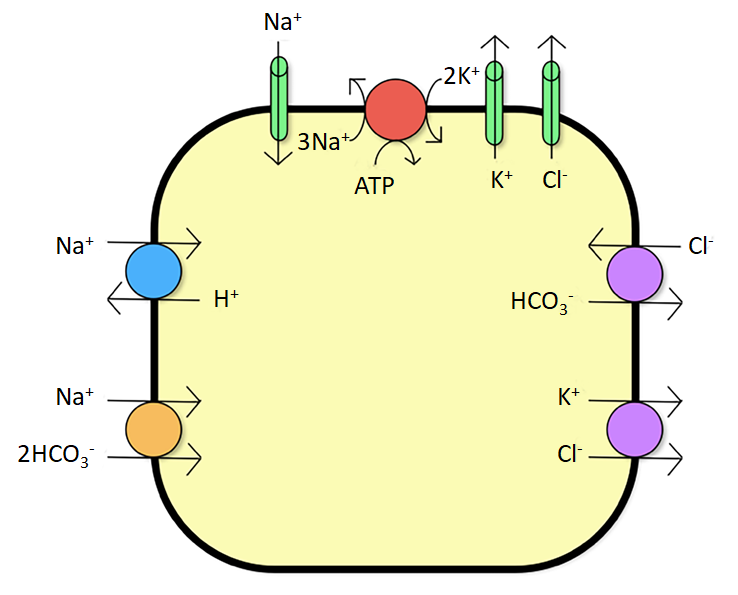 Figure 1 pH-dependent ion channels involved in potassium homeostasis of a skeletal muscle cell. A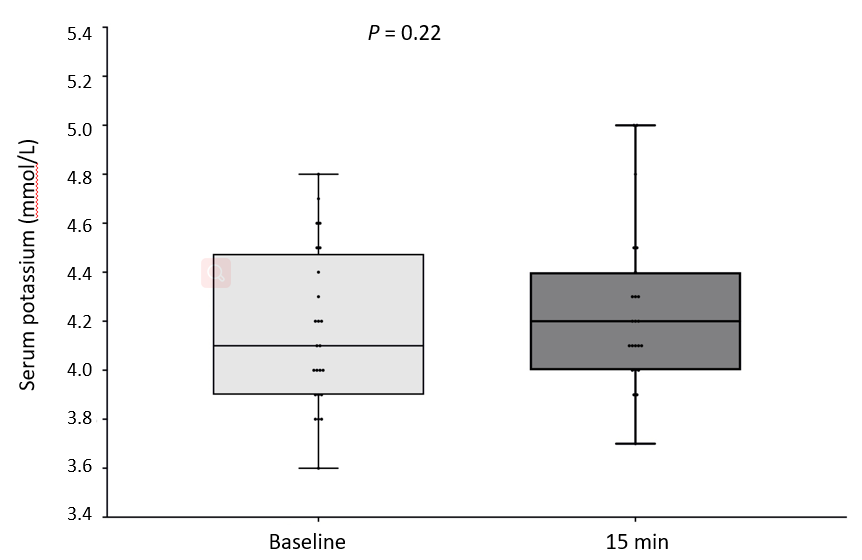 B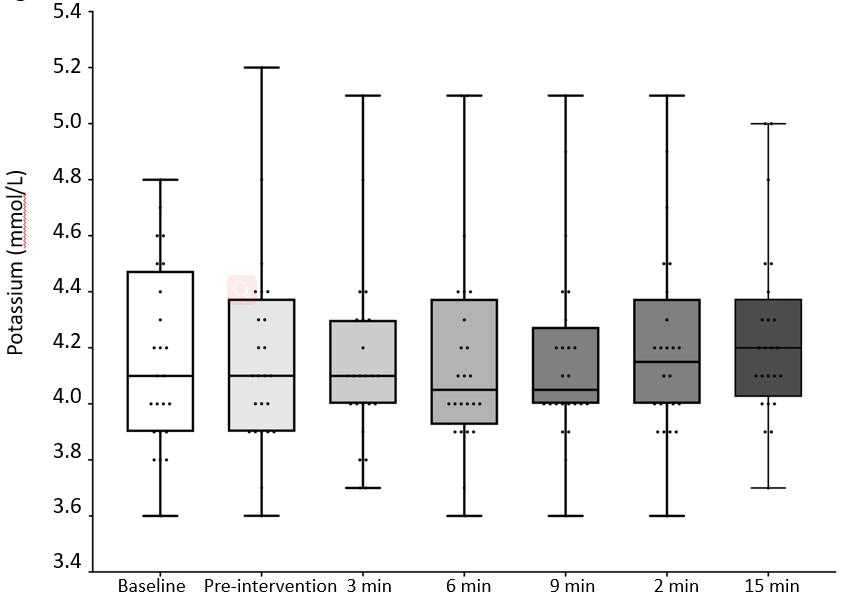 C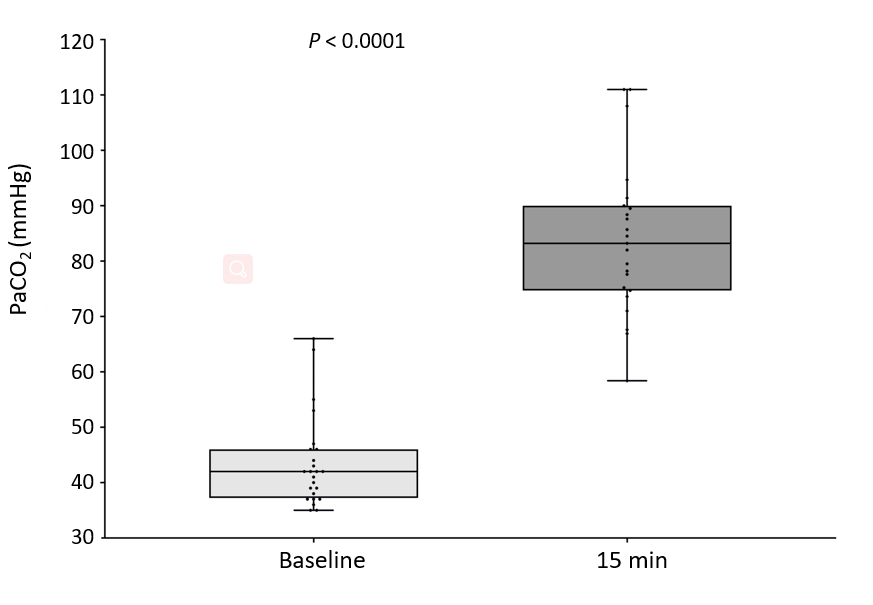 D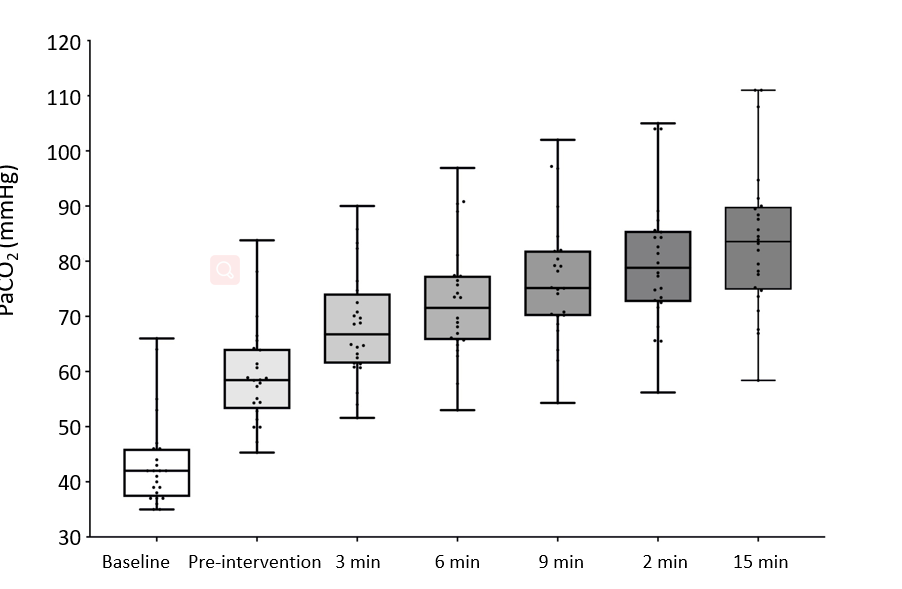 Figure 2 Box and Whisker plots. A: Changes in plasma potassium measured at baseline and at 15 min; B: Changes in plasma potassium over time. Repeated measures ANOVA, P = 0.95; C: Changes in arterial carbon dioxide at baseline and at 15 min; D: Box and Whisker plots with changes in arterial carbon dioxide over time. Repeated measures ANOVA, P < 0.0001. 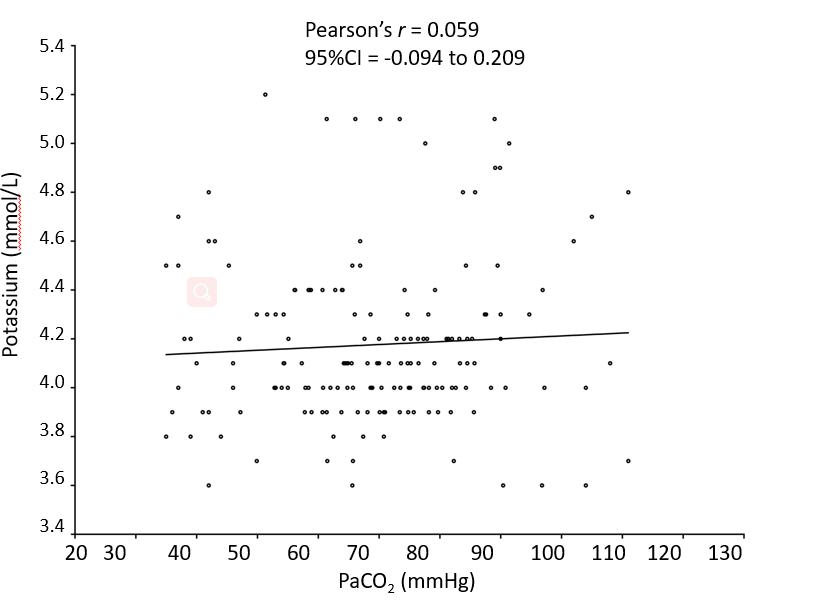 Figure 3 Correlation between arterial carbon dioxide and serum potassium. 